Задание 9 класс: прочитать текст, письменно ответить на вопрос №1,2,3.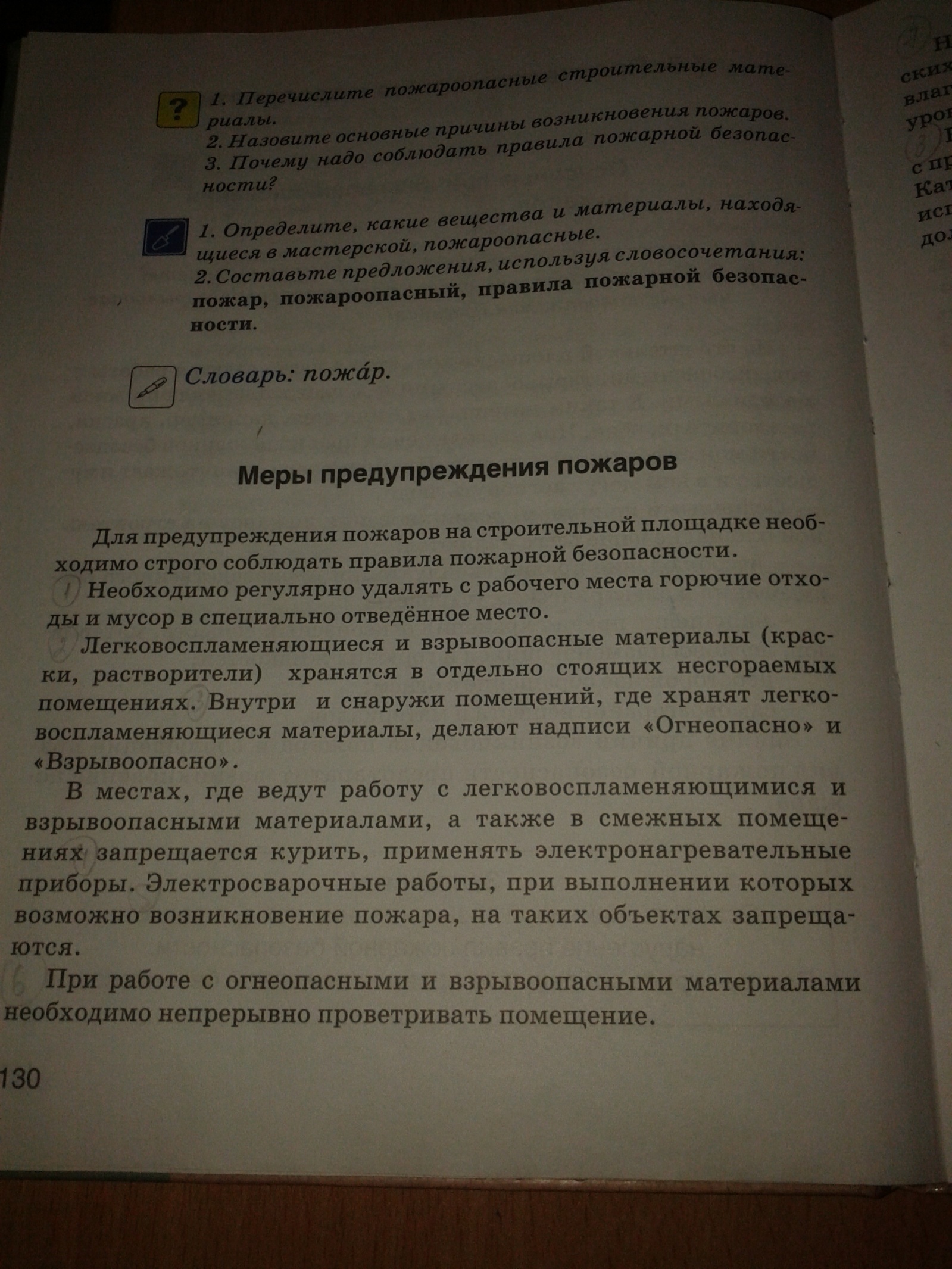 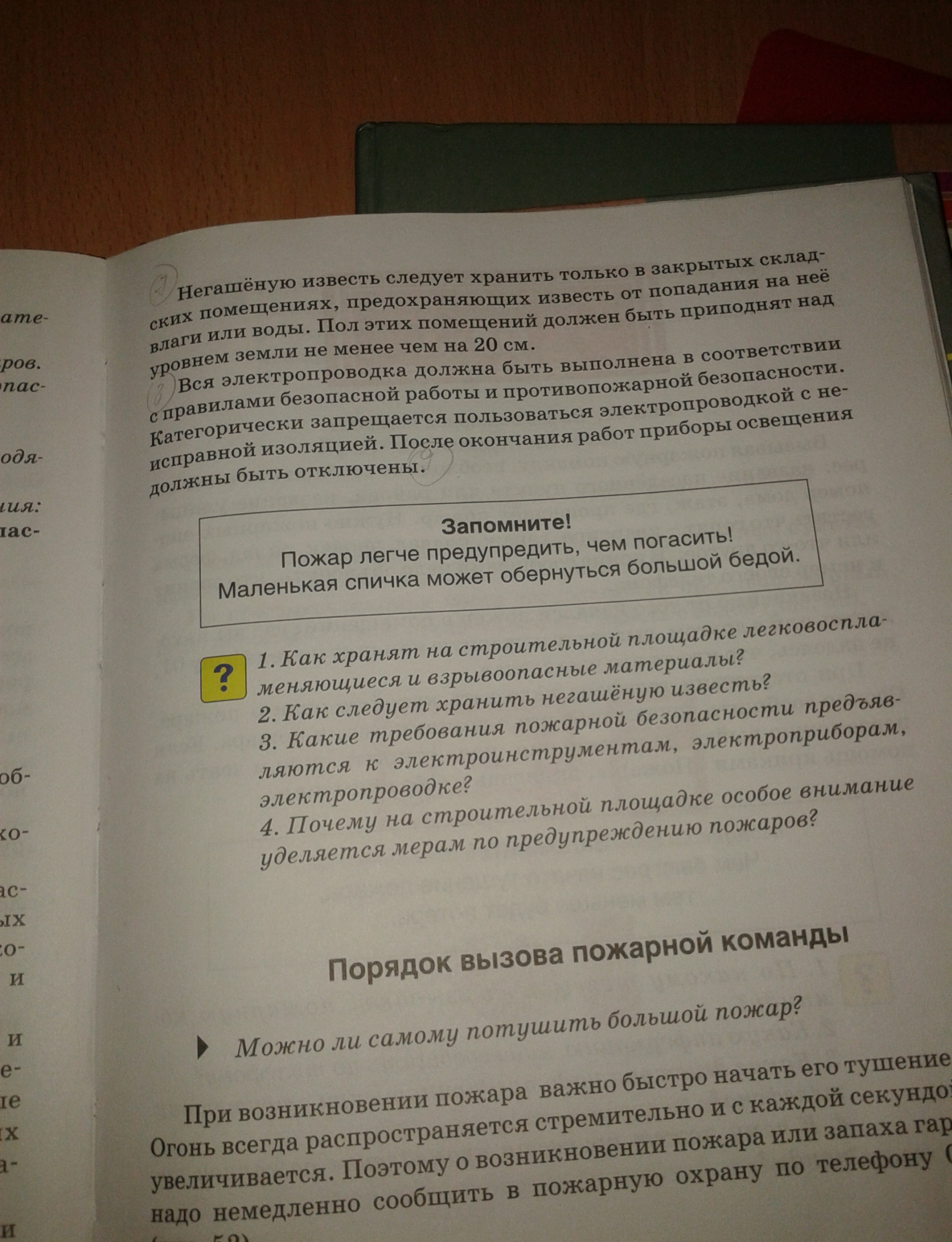 Задание 8 классПроверочная работа.1.Напиши, что такое обои?2.В каких помещениях наклеивают обои?3.Перечисли виды обоевЗадание 7 классПроверочная работа.1.Напиши, что такое краскопульт.2.Устройство краскопульта.Задание 6 классОбклеить готовую коробочку обоями (или цветной бумагой)Задание 5 классПроверочная работа1.Нарисовать и подписать спецодежду штукатура – маляра.2.Напиши 2 пословицы о труде.